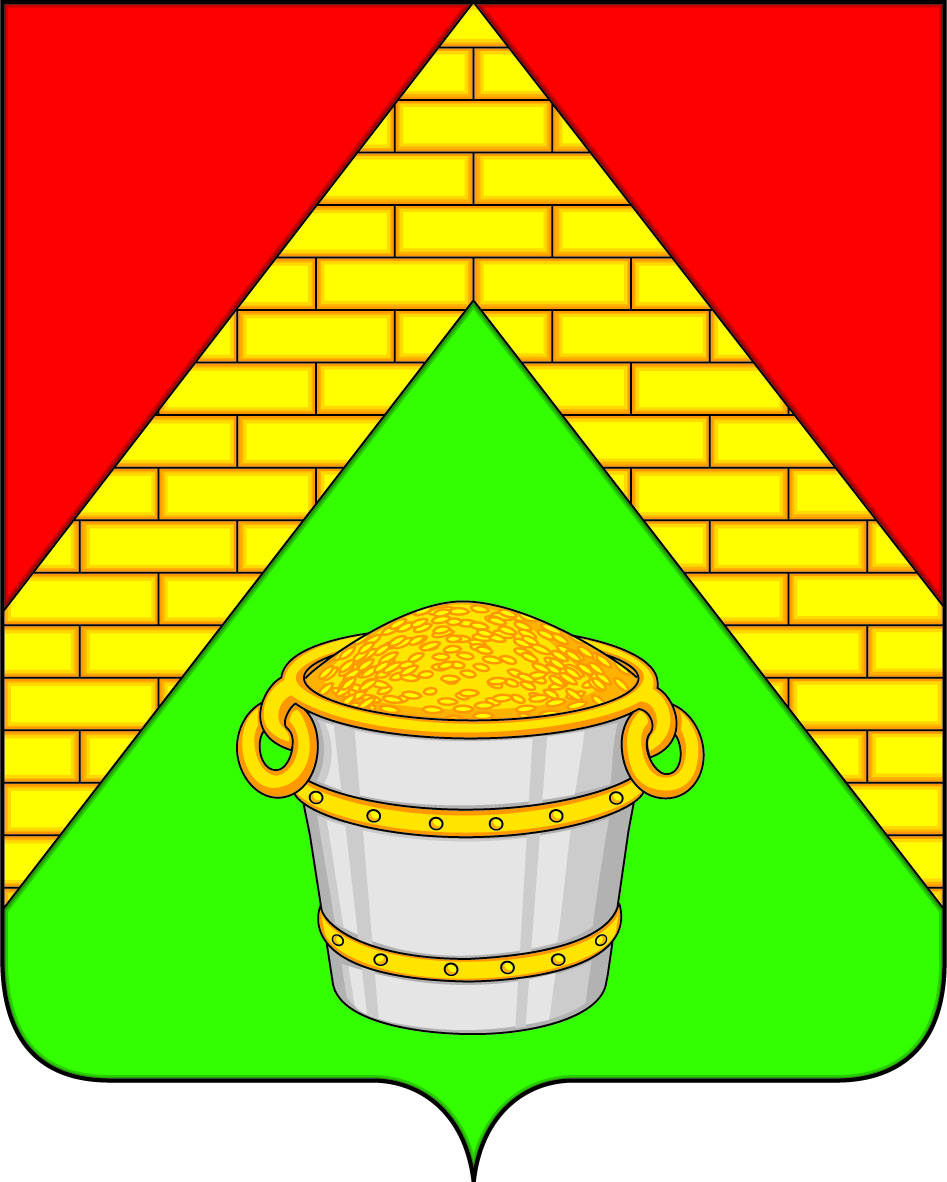 СОВЕТ НАРОДНЫХ ДЕПУТАТОВЛАТНЕНСКОГО ГОРОДСКОГО ПОСЕЛЕНИЯСЕМИЛУКСКОГО  МУНИЦИПАЛЬНОГО РАЙОНА  ВОРОНЕЖСКОЙ  ОБЛАСТИул. Школьная, 16 пос. Латная, 396950РЕШЕНИЕ28.05.2015 г. № 324  пос. ЛатнаяО внесении изменений и дополнений в решение Совета народных депутатовЛатненского городского поселения от 23.12.2014 г.  № 287  «О порядке предоставления отпусков муниципальным служащим администрации Латненского городского поселения Семилукского муниципального района»      В целях приведения Положения   «О порядке предоставления отпусков муниципальным служащим администрации Латненского городского поселения Семилукского муниципального района» в соответствие с Законом Воронежской области от  28.12.2007 № 175-ОЗ "О муниципальной службе в Воронежской области" Совет народных депутатов Латненского городского поселения РЕШИЛ:     1. Внести  изменения и дополнения в решение Совета народных депутатов Латненского городского поселения от 23.12.2014 г. № 287 «О порядке предоставления отпусков муниципальным служащим администрации Латненского городского поселения Семилукского муниципального района» пункт  2.4.  приложения изложить в новой редакции:       «2.4. Ежегодный дополнительный оплачиваемый отпуск за выслугу лет предоставляется продолжительностью, исчисляемой из расчета один календарный день за полный календарный год муниципальной службы».   2. Настоящее решение подлежит обнародованию.   3. Контроль исполнения настоящего решения возложить на администрацию Латненского городского поселения (Братякин А.В.)Глава Латненского городского поселения                             А.В.Новиков Утверждаюглава Латненского городского поселенияСемилукского муниципального районаВоронежской области____________________А.В. Новиков28.05. 2015 г.АКТ об обнародовании решения № 324 от  28.05.  2015 г.Совета народных депутатов Латненского городского поселенияСемилукского муниципального района Воронежской области«О внесении изменений и дополнений в решение Совета народных депутатов Латненского городского поселения от  23.12.2014 г.  № 287  «О порядке  предоставления отпусков муниципальным служащим администрации Латненского городского поселения Семилукского муниципального района» Мы, нижеподписавшиеся,1. Каданцева Елена Митрофановна, Латненская амбулатория, заведующая, 1970 года рождения, зарегистрированная, пос. Латная пер. Заповедный2. Стародубцев Алексей Иванович,  депутат Совета народных депутатов Латненского городского поселения, 1974 г. рождения, пос. Латная,  ул. Школьная, 11.3. Яцкин Сергей Николаевич, зам. главы администрации Латненского городского поселения, 1969 г. рождения, пос. Латная, ул. Свободы, д. 5 кв.2составили настоящий акт о том, что  28. 05. 2015   г. на стендах в зданиях:Администрации Латненского городского поселения, ул. Школьная, 16ООО «Теплоком», пос. Латная,  ул. Советская, 10Латненской амбулатории, ул. Заводская, 18 поместили копию решения Совета народных депутатов Латненского городского поселения №   328     от   28.05 .2015 г.«О внесении изменений и дополнений в решение Совета народных депутатов Латненского городского поселения от  23.12.2014 г.  № 287  «О порядке  предоставления отпусков муниципальным служащим администрации Латненского городского поселения Семилукского муниципального района» на  1  листе и приложение к нему на  3     листахНастоящий акт составлен в одном экземпляре и хранится вместе с первым экземпляром обнародованного правового акта.Каданцева Елена МитрофановнаСтародубцев Алексей ИвановичЯцкин Сергей Николаевич _____________________________________________________________________________________________________________________________________